DS-UVNO3900光谱法硝氮在线分析仪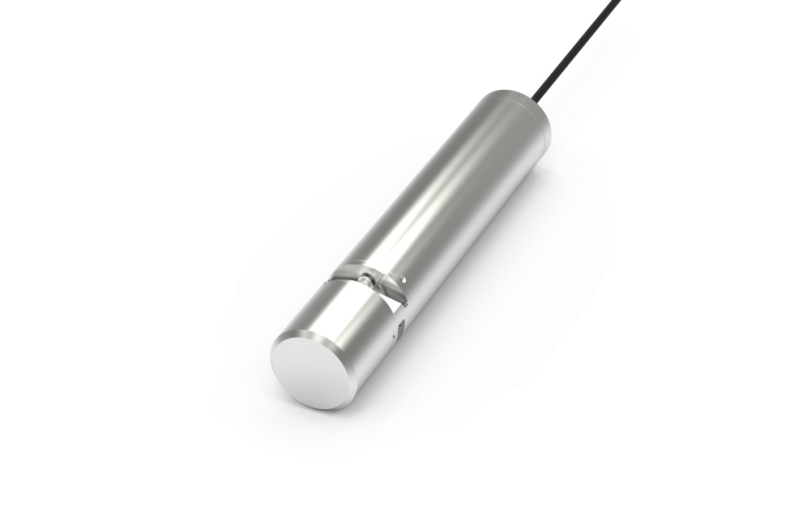 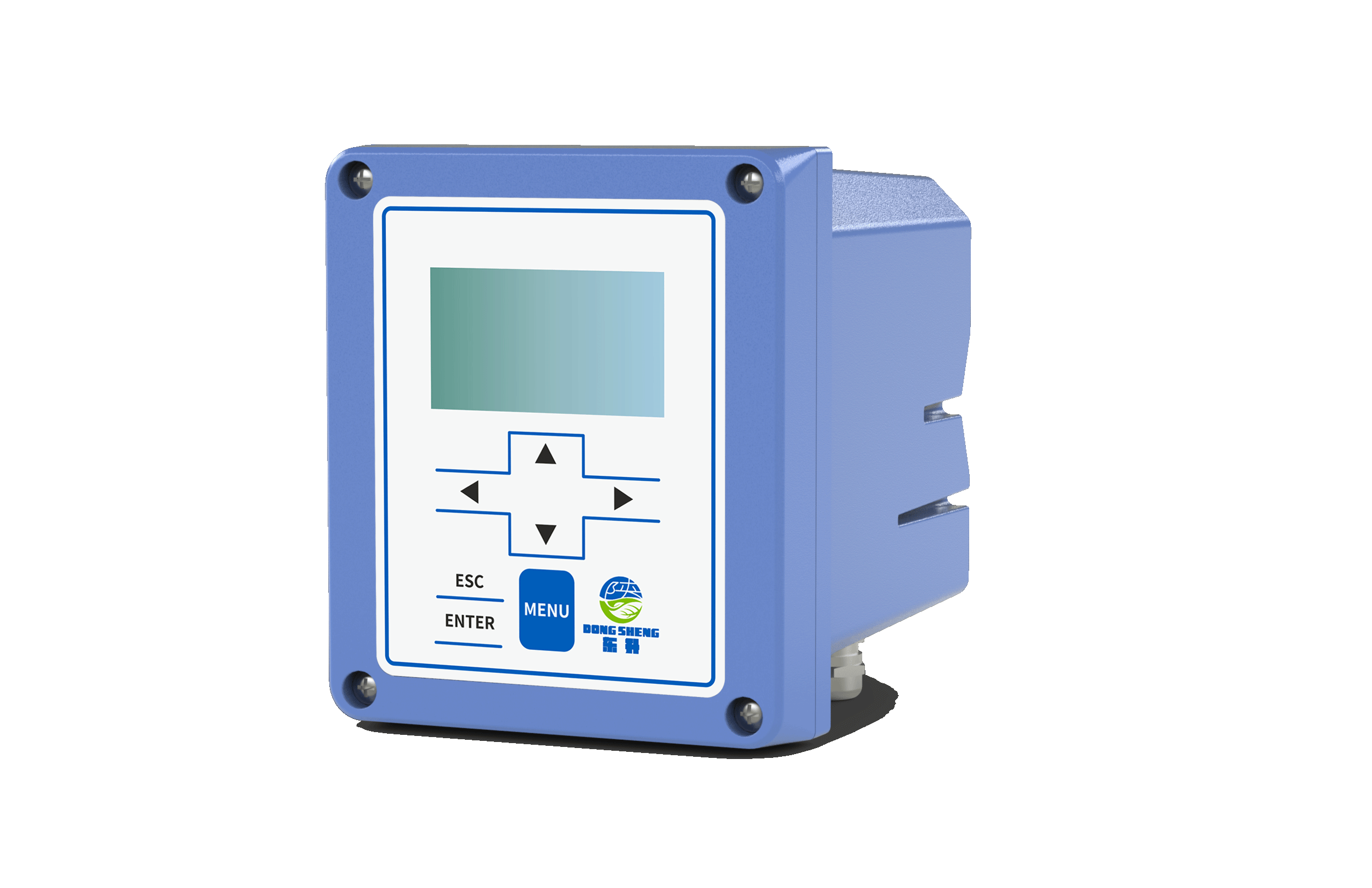 测量原理NO3在210nm 紫外光有吸收。探头工作时，水样流过狭缝，探头中光源发出的光穿过狭缝时，其中部分光被狭缝中流动的样品所吸收，其它的光则透过样品，到达探头另一侧检测器，计算出硝酸盐的浓度值。功能特点探头直接浸入式测量，无需采样和预处理；无需化学试剂，无二次污染；响应时间短，可实现连续测量；传感器具有自动清洗功能，可减少维护量；使用简洁，结果可靠，界面操作指示可以减少操作失误；设置了可视化的警报系统提供重要的告警功能；控制器可以实现壁挂安装/面板安装/夹管安装。典型应用饮用水 / 地表水/ 工业生产过程用水/ 污水处理等领域，连续监测溶解在水里的硝酸盐浓度值，特别适用监测污水曝气池，控制反硝化过程。传感器技术参数控制器技术参数：测量范围0.1～40.0mg/L  ( 2mm光程 )测量精度± 5% 重复性± 2% 分辨率0.01 mg/L压力范围≤0.4Mpa传感器材质机身：SUS316L（普通版），钛合金（海水版）；线缆：PUR通讯协议MODBUS  RS485存储温度-15到50℃工作温度0到4℃（不结冰）尺寸直径69mm*长度365mm重量3.2KG防护等级IP68/NEMA6P电缆长度标配10米电缆，可延长至100米显示输出128*64图形点阵液晶，带LED强背光可阳光直射下操作电    源交流供电：85-500VAC (50/60HZ)；直流供电：9~36VDC主要材料PA66+GF25+FR（上盖）；铝合金喷粉（下壳）输    出三路4-20mA继 电 器三路继电器，程序设定响应参数及响应值数字通信配MODBUS RS485通信功能，可实时传输测量值存储温度-20到70℃操作温度-15到60℃防水等级IP65/NEMA4X尺    寸145mm*125mm*162mm（长*宽*高）重    量1.35KG